ŘEDITELSTVÍ SILNIC A DÁLNIC ČROBJEDNÁVKA (SMLOUVA)Číslo objednatele: 06EU003787Číslo dodavatele:ISPROFIN/ISPROFOND: 3271110901.39249 INVI/27 Švihov — IV. etapa řešení SHZIČO: 63981378DIČ: CZ63981378Kontaktní osoba: RNDr. Libuše BartošováTato objednávka - smlouva Objednatele zavazuje po jejím potvrzení Dodavatelem obě smluvní strany ke splnění stanovených závazků a nahrazuje smlouvu. Dodavatel se zavazuje provést na svůj náklad a nebezpečí pro Objednatele služby specifikované níže. Objednatel se zavazuje zaplatit za služby poskytnuté v souladu s touto objednávkou cenu uvedenou níže.Místo dodání: Ředitelství silnic a dálnic ČR, Správa Plzeň, Hřímalého 37, 301 00 PlzeňKontaktní osoba Objednatele: Ladislava Martínková, tel. 377 333 761Fakturujte: Ředitelství silnic a dálnic ČR. Správa Plzeň, Hřímalého 37, 301 00 PlzeňObchodní a platební podmínky: Objednatel uhradí cenu jednorázovým bankovním převodem na účet Dodavatele uvedený na faktuře, termín splatnosti je stanoven na 30 dnů ode dne doručení faktury Objednateli. Fakturu lze předložit nejdříve po protokolárním převzetí služeb Objednatelem bez vad či nedodělků. Faktura musí obsahovat veškeré náležitosti stanovené platnými právními číslo objednávky a místo dodání. Objednatel neposkytuje žádné zálohy na cenu, ani dílčí platby ceny. Potvrzením přijetí (akceptací) této objednávky se Dodavatel zavazuje plnit veškeré povinnosti v této objednávce uvedené. Objednatel výslovně vylučuje akceptaci objednávky Dodavatelem s jakýmikoliv změnami jejího obsahu,  k takovému právnímu jednání Dodavatele se nepřihlíží. Dodavatel poskytuje souhlas s uveřejněním objednávky a jejího potvrzení v registru smluv zřízeným zákonem č. 340/2015 Sb., o zvláštních podmínkách účinnosti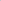                             některých smluv, uveřejňování těchto smluv a o registru smluv, ve znění pozdějších předpisů (dále jako „zákon o registru smluv“), Objednatelem. Objednávka je účinná okamžikem zveřejnění v registru smluv, přičemž Objednatel o této skutečnosti Dodavatele informuje. Objednatel je oprávněn kdykoliv po uzavření objednávky tuto objednávku vypovědět s účinky od doručení písemné výpovědi Dodavateli, a to i bez uvedení důvodu. Výpověď objednávky dle předcházející věty nemá vliv na již řádně poskytnuté plnění včetně práv a povinností z něj vyplývajících.Záruční lhůta: dle Občanského zákoníkuObjednáváme u Vás: IV. etapu řešení staré hlukové zátěže v úseku I/27 Švihov v km 162,893 – 164,889Lhůta pro dodání či termín dodání: do 31. 08. 2018Celková hodnota objednávky v Kč:	Cena bez DPH:	  225 800,00 Kč	DPH 21%:	   47 418,00 KčCena celkem s DPH:   273 218,00 KčV případě akceptace objednávky Objednatele Dodavatel objednávku písemně potvrdí prostřednictvím e-mailu zaslaného do e-mailové schránky Objednatele ladislava.martinkovauxsd.cz, V případě nepotvrzení akceptace objednávky Objednatele Dodavatelem platí, že Dodavatel objednávku neakceptoval a objednávka je bez dalšího zneplatněna.Pokud není ve Smlouvě a jejích přílohách stanoveno jinak, řídí se právní vztah založený touto Smlouvou Občanským zákoníkem.Nedílnou součástí této objednávky jsou následující přílohy:Příloha č. 1 — Specifikace služeb Příloha č. 2 — Položkový rozpis ceny	V Plzni dne	25 -06- 2018	V Praze dne 21. 6. 2018	Za Objednatele:	Za Dodavatele:Příloha č. 1 Specifikace služeb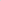 Předmětem zakázky je: IV. etapa řešení staré hlukové zátěže v úseku I/27 Švihov v rozsahu dle Příkazu ředitele provozního úseku č. 2/2013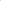 Zdůvodnění předmětu:Postupné odstraňování Staré hlukové zátěžePočet vyhotovení: 2 výtisky a v digitální podobě 1x CD, 1xUSBSoupis prací:Objednatel:Dodavatel:Ředitelství silnic a dálnic ČR   Obchodní jméno: EKOLA group, spol.Správa Plzeň, Hřímalého 37, 301 00 Plzeňs r.o.Bankovní spojení: ČNB   Adresa: Mistrovská 4, Praha 10, 108 00číslo účtu: 20001-15937031/0710Bankovní spojení: ČSOB, a.s., pobočkaIČO: 65993390Anglická 20, Praha 2DIČ: CZ65993390číslo účtu: 473366133/0300Popis činnosti - nákladůPopis činnosti - nákladůmj.cena za mj.početCelkem Kč bez DPH1Jednání s vlastníky objektů, pasportizace chráněných prostor2Zpracování technické dokumentace oken pro realizaci IPHO3Vypracování souhrnné zprávy podklad pro realizaci IPHO (soupis prací a rozpočet)4Ostatní náklady (poštovné-dopisy vlastníkům, telefony - komunikace s vlastníky, vybavení dokumentace)5Dopravní náklady - průzkumy, jednání- celkemCELKEM Kč bez DPHCELKEM Kč bez DPHCELKEM Kč bez DPHDPH 21 %DPH 21 %DPH 21 %CELKEM Kčs DPHCELKEM Kčs DPHCELKEM Kčs DPH